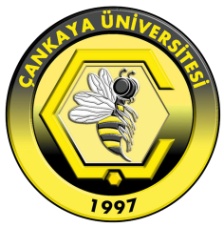 ÇANKAYA UNIVERSITYFaculty of Economics and Administrative Sciences Department of Political Science and International Relations SyllabusDepartmentPolitical Science and International RelationsPolitical Science and International RelationsPolitical Science and International RelationsPolitical Science and International RelationsPolitical Science and International RelationsPolitical Science and International RelationsPolitical Science and International RelationsCourse Code & Course NamePSI 408/ Politics in the Middle EastPSI 408/ Politics in the Middle EastPSI 408/ Politics in the Middle EastPSI 408/ Politics in the Middle EastPSI 408/ Politics in the Middle EastPSI 408/ Politics in the Middle EastPSI 408/ Politics in the Middle EastNumber of Weekly Lecture Hours3Weekly Lab/Tutorial Hours0Number of Credit Hours3ECTS Credit6Academic Year2023-20242023-20242023-20242023-20242023-20242023-20242023-2024SemesterSpringSpringSpringSpringSpringSpringSpringInstructorAsst. Prof. Dr. Mustafa ÜREN Asst. Prof. Dr. Mustafa ÜREN Asst. Prof. Dr. Mustafa ÜREN Asst. Prof. Dr. Mustafa ÜREN Asst. Prof. Dr. Mustafa ÜREN Asst. Prof. Dr. Mustafa ÜREN Asst. Prof. Dr. Mustafa ÜREN E-mailmustafauren@cankaya.edu.trmustafauren@cankaya.edu.trmustafauren@cankaya.edu.trmustafauren@cankaya.edu.trmustafauren@cankaya.edu.trmustafauren@cankaya.edu.trmustafauren@cankaya.edu.trRoom &PhoneLecture HoursMonday, 13:20 – 16:10Monday, 13:20 – 16:10Monday, 13:20 – 16:10Monday, 13:20 – 16:10Monday, 13:20 – 16:10Monday, 13:20 – 16:10Monday, 13:20 – 16:10Office HourCourse Web Sitehttp://psi408.cankaya.edu.trhttp://psi408.cankaya.edu.trhttp://psi408.cankaya.edu.trhttp://psi408.cankaya.edu.trhttp://psi408.cankaya.edu.trhttp://psi408.cankaya.edu.trhttp://psi408.cankaya.edu.trCourse Description The course is to provide students with a comprehensive introduction to the politics, historical and contemporary developments in the Middle East region. The course will cover mainly the Arab world, Israel and Iran. By covering those countries, major conflict areas, peace-making, nature of politics in the region together with the characteristics of state formation in key countries, opposition movements, and role of the religions will be discussed. To promote a deeper understanding of the region, orientalism, misconceptions about the society and culture of the region resulting from the orientalist and modernist perspective will be handled.Prerequisites (if any)1st2nd2nd3rd3rd4thPrerequisites (if any)Prerequisites (if any) Consent of the Instructor Consent of the Instructor Give others, if any.  Give others, if any.  Give others, if any. Co-requisites (if any)1st2nd2nd3rd4th4thCo-requisites (if any)Course Type  X Must course for dept.      Must course for other dept.(s)       Elective course for dept.      X Elective course for other dept.(s)X Must course for dept.      Must course for other dept.(s)       Elective course for dept.      X Elective course for other dept.(s)X Must course for dept.      Must course for other dept.(s)       Elective course for dept.      X Elective course for other dept.(s)X Must course for dept.      Must course for other dept.(s)       Elective course for dept.      X Elective course for other dept.(s)X Must course for dept.      Must course for other dept.(s)       Elective course for dept.      X Elective course for other dept.(s)X Must course for dept.      Must course for other dept.(s)       Elective course for dept.      X Elective course for other dept.(s)Course Objectives The students will learn the history, politics, society and foreign policies of the Middle East countries. They will be able to explain the changes and continuities in the region by completing take home exams. The students are expected to possess the knowledge and skills required to understand the factors that affect the politics of the region. Also, they may compare the foreign policies of the states, demonstrate decision making processes and the contexts which define the foreign policy outcomes. Course Outline Course Outline WeekTopic(s)1The Middle East in the İnternational System 2The Emergence of the Middle East into the Modern Sate System3The Middle East During the Cold War 4The Middle East After the Cold War5Oil And Political Economy in the International Relations of the Middle East6The Puzzle of Political Reforms in the Middle East7Politics of Identity in the Middle East International Relations8Midterm Exam (Not Fixed) 9Islam and International Relations in the Middle East10Regionalism and Regionalization in the Middle East11Regional Challenges for Middle East Initiatives Within the Context of Regionalism12The Arab-Israeli Conflict13Peace Process in the Israeli-Palestinian Conflict14The Arab Spring and Recent Developments in the RegionGrading Policy Grading Policy Grading Policy Grading Policy Grading Policy Grading Policy Grading Policy Grading Policy Grading Policy Assesment ToolQuantityPercentageAssessment ToolQuantityPercentageAssessment ToolQuantityPercentageHomeworkCase StudyAttendanceQuizLab WorkField StudyMidterm Exam120Class ParticipationProjectTerm PaperOral Presentation120Final Exam160Textbook(s) Textbook(s) Textbook(s) Textbook(s) Textbook(s) Author(s)TitlePublisherPublication YearISBNLouise Fawcett (Ed.)International Relations of the Middle EastOxford University Press2016978-0-19-870874-2Fred HallidayThe Middle East in International RelationsCambridge University Press2005978-0-511-10965-2Shahram Akbarzadeh (Ed.)International Relations In the Middle EastRoutledge20199781351859530Raymond HinnebuschInternational Politics of the the Middle EastCambridge University Press20030 7190 5345 5William  L. ClevelandMartin BuntonA History of the Modern Middle East	Westview Press2009978-0-8133-4374-7Reference Books Reference Books Reference Books Reference Books Reference Books Author(s)TitlePublisherPublication YearISBNDavid  Fromkin A Peace to End All Peace	 An Owl Book 20010-8050-6884-8Raymond Hinnebusch, Anoushiravan Ehteshami  The Foreign Policies of Middle East States	Lynne Rienner Publishers20121588260208 / 1-58826-020-8Nazih N. AyubiOverstating the Arab State, Politics and Society in the Middle EastTauris Press20001850438285 / 1-85043-828-5Roger Owen State, Power and Politics in the Making of the Modern Middle EastRoutledge19920415075912 / 0-415-07591-2Teaching Policy Students of the course are expected to attend lectures and contribute to class discussions by reading necessary materials. There will be one mid-term and one final examination.Laboratory, Studio and Court Hall Usage -Computer Usage -Learning Outcomes The students of the course will have the ability to interpret and think international political issues relying upon different cases and states in the Middle East. Besides they are expected to improve critical thinking and understanding of domestic and international factors that affect issues, politics and violence in the region. 